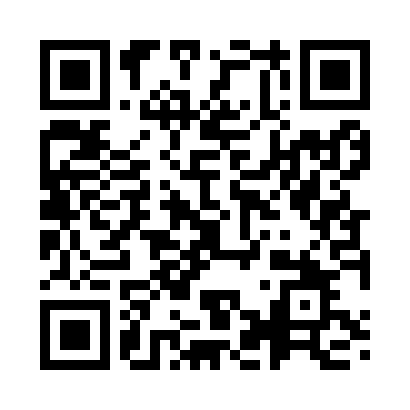 Prayer times for Poysdorf, AustriaWed 1 May 2024 - Fri 31 May 2024High Latitude Method: Angle Based RulePrayer Calculation Method: Muslim World LeagueAsar Calculation Method: ShafiPrayer times provided by https://www.salahtimes.comDateDayFajrSunriseDhuhrAsrMaghribIsha1Wed3:205:3312:514:518:0910:132Thu3:185:3112:504:518:1010:153Fri3:155:3012:504:528:1210:174Sat3:125:2812:504:528:1310:205Sun3:095:2612:504:538:1510:226Mon3:065:2512:504:538:1610:257Tue3:035:2312:504:548:1810:278Wed3:015:2212:504:558:1910:309Thu2:585:2012:504:558:2010:3310Fri2:555:1912:504:568:2210:3511Sat2:525:1712:504:568:2310:3812Sun2:495:1612:504:578:2410:4013Mon2:465:1512:504:578:2610:4314Tue2:435:1312:504:588:2710:4515Wed2:415:1212:504:588:2810:4816Thu2:385:1112:504:598:3010:5117Fri2:355:0912:504:598:3110:5318Sat2:335:0812:505:008:3210:5619Sun2:335:0712:505:008:3410:5920Mon2:335:0612:505:018:3511:0021Tue2:325:0512:505:018:3611:0022Wed2:325:0412:505:028:3711:0123Thu2:315:0312:505:028:3911:0124Fri2:315:0212:505:028:4011:0225Sat2:315:0112:515:038:4111:0226Sun2:305:0012:515:038:4211:0327Mon2:304:5912:515:048:4311:0428Tue2:304:5812:515:048:4411:0429Wed2:304:5712:515:058:4511:0530Thu2:294:5712:515:058:4611:0531Fri2:294:5612:515:068:4711:06